Caring Hearts CNA Training Center, LLC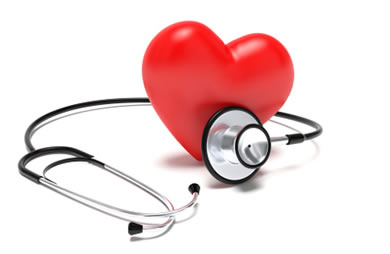 4375 E. Holland Rd. Suite 103Saginaw, MI 48601Phone: 989-771-7010 Fax: 888-824-6506Website: www.caringheartcna.comEmail: info@caringheartcna.comAPPLICATION, CONTRACT, AND BACKGROUND CHECK CONSENT FORM(Please PRINT LEGIBLY and complete all sections)Date of class to be enrolled_____________________________________________________________Full Legal Name______________________________________________________________________Drivers License Number________________________________________________________________Street Address: ___________________________________________________Apt No._____________City, State, Zip Code: __________________________________________________________________Phone: _____________________________________________________________________________Email Address:_______________________________________________________________________Date of Birth: ____________________Race___________________________Sex__________________Emergency Contact:__________________________________ Relationship:______________________Phone Number: ______________________________________________________________________Please answer the following question:Are you able to lift a minimum of 50 pounds?           			YES       NODo you have any medical restrictions or conditions?  			YES	   NOHave you ever been convicted of a felony or misdemeanor? 	 	YES	   NOIf so, please explain:I consent to have a background check completed by the school and am aware that this background check must be clear in order to attend clinical sites. I authorize Caring Hearts CNA Training Program, LLC  and its employees to provide a copy of my background check to the clinical site. _______________________________________________________________ __________________ Signature of Applicant 								DateCaring Hearts CNA Training Center, LLC4375 E. Holland Rd. Suite 103Saginaw, MI 48601Phone: 989-771-7010 Fax: 888-824-6506Website: www.caringheartcna.comEmail: info@caringheartcna.comAPPLICATION, CONTRACT, AND BACKGROUND CHECK CONSENT FORM(Please PRINT LEGIBLY and complete all sections)Applicant’s tuition fee will be $910.00. A deposit of half down must be paid at time of registration in order to reserve a seat in the program. The balance is due prior to start of the class. In order to receive certificate of completion, all fees must be paid and all equipment on loan from the school must be returned in satisfactory condition.Tuition payments may be refunded only if requested in writing within 3 business days from application. Refunds will be issued within 30 days. There will be a $50 non-refundable fee deducted from balance. Student must appear in person to receive refund – they will not be mailed out per school policy. If student has attended and wishes to withdraw from class, no refund shall be issued regardless of time passed. If student does not pass the background check, student will receive full refund minus a $10 background check fee.The student will provide program with a copy of my driver’s license or state-issued photo ID and the results of a negative TB skin test upon approval of application. All information provided to the school shall be kept confidential.________ I have received a copy of the school catalog and policies and procedures.         (initials) How did you hear about us? _____Internet _____Social Media ______Friend _____Placemat/Bulletin _____Newspaper ______Other: ________________________I have read this contract and agree to the terms. I understand that clinical dates and times are subject to the discretion of the clinical director and the facility at which clinical will take place.Signature of Applicant                                                                                                                DateFor Office Use Only   (Do not write below this line)Tuition Payment _____________________________Payment Date______________________________Tuition Refund ______________________________Refund Date ________________________________Drivers License______________________________Background Check____________________________TB Skin Test________________________________ Processed On/By ____________________________